NORTHERN NY ResultsDevelop food distribution strategies (e.g. collaborative marketing, product pooling and trucking, food hubs) to expand small farm access to local and regional markets Develop new and/or expand existing livestock processing facilities Advocate for greater investment in small farm services (i.e. research, extension and education)   Identify alternative financing strategies accessible to small farms Evaluate livestock processing regulations and policy for impact on small farms Develop and promote affordable energy conservation and renewable energy sources for small farmsDocument economic impact of small farms on their communities to increase investment in and support of small farmsExpand grazing education and researchConduct trainings on alternative livestock production and marketing strategies to overcome processing bottlenecksEvaluate and promote profitable value-added processing of milk (e.g. yogurt, cheese) to expand market opportunities for small dairiesRECRUIT youth, minorities, and military veterans into farming Expand production and processing of local biomass and biofuels for small farmDevelop strategies to expand on agricultural land accessIdentify novel technologies/practices to improve viability of small dairy mi lk production Conduct research and education on food safety risks of small farmsExpand support for small farms producing in urban areas 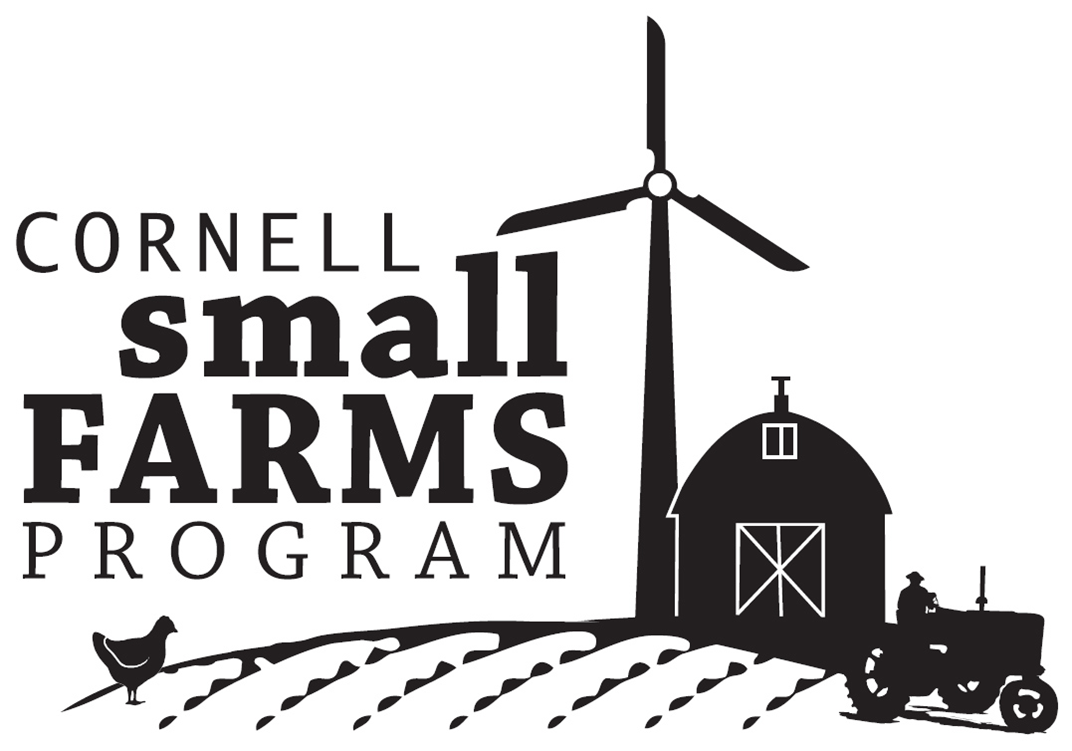 Emerging Opportunities to Enhance Viability and Support of Small Farms in New York(in order of priority based upon 30 responses)